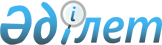 О внесении изменения в решение Щербактинского районного маслихата от 28 апреля 2014 года № 130/44 "Об установлении размеров социальной помощи для отдельно взятых категорий получателей к памятным датам и праздничным дням"
					
			Утративший силу
			
			
		
					Решение маслихата Щербактинского района Павлодарской области от 04 ноября 2014 года № 163/50. Зарегистрировано Департаментом юстиции Павлодарской области 26 ноября 2014 года № 4195. Утратило силу решением Щербактинского районного маслихата Павлодарской области от 11 декабря 2020 года № 280/83 (вводится в действие по истечении десяти календарных дней после дня его первого официального опубликования)
      Сноска. Утратило силу решением Щербактинского районного маслихата Павлодарской области от 11.12.2020 № 280/83 (вводится в действие по истечении десяти календарных дней после дня его первого официального опубликования).
      В соответствии с пунктом 2–3 статьи 6 Закона Республики Казахстан от 23 января 2001 года "О местном государственном управлении и самоуправлении в Республике Казахстан", постановлением Правительства Республики Казахстан от 21 мая 2013 года № 504 "Об утверждении Типовых правил оказания социальной помощи, установления размеров и определения перечня отдельных категорий нуждающихся граждан" Щербактинский районный маслихат РЕШИЛ:
      1. Внести в решение Щербактинского районного маслихата от 28 апреля 2014 года № 130/44 "Об установлении размеров социальной помощи для отдельно взятых категорий получателей к памятным датам и праздничным дням" (зарегистрированное в Реестре государственной регистрации нормативных правовых актов за № 3776, опубликованное 1 мая 2014 года в районной газете "Маралды" № 18, 1 мая 2014 года в районной газете "Трибуна" № 18) следующее изменение:
      в абзаце девятнадцатом пункта 1 слова "Международному дню инвалидов" заменить словами "Дню инвалидов Республики Казахстан".
      2. Контроль за выполнением данного решения возложить на постоянные комиссии Щербактинского районного маслихата.
      3. Настоящее решение вводится в действие по истечении десяти календарных дней после дня его первого официального опубликования.
					© 2012. РГП на ПХВ «Институт законодательства и правовой информации Республики Казахстан» Министерства юстиции Республики Казахстан
				
      Председатель сессии

В. Лямцев

      Секретарь районного маслихата

Т. Абдрахманов

      "СОГЛАСОВАНО"

      Исполняющий обязанности

      акима Павлодарской области

Д. Турганов

      "7" ноября 2014 года
